Submitted Paper Grading CriteriaDate last revised: 8/22/22 per EPCA goal of the Scientific Review & Editorial Committee (SREC) in choosing papers for the AAEP annual meeting is to combine the best available clinical research with clinical experience and expertise to meet the needs of our patients. Below are the criteria the SREC will use when scoring papers*. The endpoint is determination of the Overall Score for each abstract.  To do this the following components should be evaluated separately and then as a conglomeration: Study Quality, Innovation & Impact, Practicality, Manuscript Quality, and Study Design.  Please bear in mind that Scientific papers, How-to papers, and Review papers will be ranked against only papers of the same type. Please read through this document in its entirety before beginning to evaluate your assigned papers. *Papers are also scored in the category of Study Design, which will be scored by the section facilitators only.Study Quality - 10 points multiplied by a weighting factor of 2 Assign the various scores: High quality = 10 Moderate quality = 8 Low-moderate = 6 Low = 4  Poor = 1  Scientific Papers: Specific factors to consider include the following: Appropriate study numbers and subjects Appropriate control population  Appropriate use of statistics Clearly defined hypothesis Clearly defined outcome measures/end points Appropriate and well thought out inclusion/exclusion criteria for study subjects Clarity How to Papers or Descriptive Studies:   Specific factors to consider include the following: Clarity including use of appropriate photos, diagrams, graphs, or tables,  Usefulness to the practitioner Consideration of potential adverse effects/risks/safety of the treatment or procedure Case management and follow up  Clinical relevance  Applicability (topics that can be widely applied should receive a higher point value than those topics with a narrow scope of use) Review Papers: Specific factors to consider include the following:Organization  Clarity Completeness of literature review   Completeness of reference list (textbooks versus peer reviewed) Clinical relevance  Take home message and conclusions Interpretation of past work, including balanced treatment of the evidence (i.e., pros and cons of research that is reviewed, discussion of WHY certain results may have been achieved)  Relevance to audience    Importance of Subject   Business Papers: Will be scored like How to or Review papers, so please refer to these guidelines. Innovation and Impact - 10 points multiplied by a weighting factor of 0.5 Goals of this category:   To keep unorthodox ideas unsubstantiated by data that are potentially dangerous from being disseminated and to reward papers by value related to originality of the idea and how it extends and supports current knowledge.  The potential importance of a paper should also be considered when giving a score. Assign the various scores: High quality = 10; Dazzling new idea that may differ from current thought about a given topic (paradigm shifting rather than extending current concepts), but is well substantiated by valid data, scientific rationale, and reasoning. Moderate quality = 8; Good idea that is well executed and advances or extends current knowledge by adding new information (but not paradigm shifting) and is well substantiated by valid data. Low-moderate = 6; Paper that enhances value of current knowledge by further validation but does not necessarily contribute new information. Low = 4; Interesting idea that extends current knowledge but is not well substantiated by valid data.  Poor = 2; Potentially valuable idea that challenges the current paradigm but is minimally supported by data.  Unsubstantiated by data = 0; Idea that challenges the current paradigm but is supported by neither valid data nor scientific reasoning and could potentially be dangerous. Practicality - 10 points multiplied by a weighting factor of 2 Reviewers should consider the clinical relevance of the information presented in the paper.  Can the findings be put into practice immediately or in the near future?  Can this information or technique be used in a variety of practice settings or by a variety of practitioners?   Assign the various scores: High = 8-10  Moderate = 6-7  Low-moderate = 4-5Low = 1-3 Manuscript Quality - 10 points multiplied by a weighting factor of 0.5  High = 8-10; No or extremely minimal editing is needed Moderate = 6-7; Few minor changes including grammar, reference list format Low-moderate = 4-5; Editing may include moderate changes to style and flow, spelling, typographical errors, additional support figures, moderate translation issues Low = 1-3; Editing will require major revisions, clarifications, and re-write.  Paper does not follow AAEP Submission Guidelines (No Take Home message, incorrect format, obviously did not read guidelines) Included in this score is quality of accompanying photographs, tables, graphs, radiographs, and images. Submitters have read instructions to authors and have followed the format. Abstracts + full papersIn some cases, abstracts will be strong whereas, the long paper will include spelling/grammatical errors. The long papers should be considered for content only and not grammar since AAEP will publish only the abstract. Materials & Methods and Results should be critically reviewed, but the full paper should not be reviewed as a stand-alone. Study Design multiplied by a weighting factor of 1. Only Section Facilitators Score this category. Scientific Papers: 10-point scale For papers that utilize a naturally occurring disease or condition model use Flow Chart A below. For papers that utilize an experimentally induced disease or condition model use Flow Chart B below. To assist identification of the study design category use “Questions to Assist Flow Chart Navigation” and “Definitions for Study Design Categories” below. “Other or Miscellaneous Studies” categories are considered scientific papers with their respective point assignments listed under “Questions to assist flow chart navigation” below. Reviewers should keep in mind that assessment of how WELL the study was carried out is assessed with the study “quality score”. The study design score is just an assessment of what type of study was performed. How to Papers, Review Papers, and Business Papers do not receive a score in the Study Design category.Study Design Flowchart ANaturally Occurring Disease or Condition Evaluated    YES						NO10 pts	        7 pts	       8 pts		             6 pts		   7 pts		6 pts	      6 pts	         3 pts        1 pt        3 ptsStudy Design Flowchart BExperimentally Induced Disease or Condition Evaluated			     YES								NO	            8 pts			6 pts					6 pts			    4 ptsNote: If the comparative study is not randomized, subtract 2 points.Questions to Assist Flow Chart Navigation: Is the hypothesis or clinical condition in question being evaluated by utilizing a naturally occurring disease/condition model or with an experimentally induced disease/condition model? If naturally occurring - use Flow Chart A If experimentally induced - use Flow Chart B If the submitted paper does not fall into one of the above categories see the "Others Categories" below. Flow Chart A (naturally occurring disease/condition) Are controls used?    If yes - you have four choices: If the study is a comparative randomized study that is blinded - 10 points. Note: Comparative studies usually evaluate the efficacy and/or safety of a therapeutic or preventive intervention If the study is a comparative randomized study that is not blinded - 7 points If the study follows over time, similar groups and evaluates how certain risk factors affect a certain outcome this is likely a prospective cohort study - 8 points If the study utilizes medical records to determine how certain risk factors affect a certain outcome this is likely a retrospective cohort or case-controlled study - 6 points    If no - (controls are not used) you have six choices: If the study is a comparative randomized study that is blinded - 7 points If the study is a comparative randomized study that is not blinded - 5 points If the descriptive study is a series of more than 10 case studies - 6 points If the descriptive study is a series of 5 - 10 case studies - 3 points If the descriptive study is a survey – 3 pointsIf the descriptive study is a series of less than 5 case studies - 1 point   Flow Chart B (experimentally induced disease/condition) 3. Are controls used?    If yes - you have two choices: If the study is a comparative randomized study that is blinded - 8 points If the study is a comparative randomized study that is not blinded - 6 points    If no - (controls are not used) you have two choices: If the study is a comparative randomized study that is blinded - 6 points If the study is a comparative randomized study that is not blinded - 4 points 4. Other Miscellaneous Scientific Study Categories:   Meta-analysis - 10 points Analytical comparisons of products - 5 points Technique or diagnostic test comparisons - 5 points (e.g., x-ray versus MRI for diagnostic accuracy of a certain condition) Pharmacokinetic studies - 5 points In-vitro studies – 4-5 pointsDefinitions for Study Design Categories  1. Randomized Comparative Study - These studies evaluate and compare the efficacy and/or safety of a therapeutic or preventive intervention. 2. Observational Epidemiological Studies - These studies test hypothesizes regarding risk and incidence among exposed and unexposed populations. - Prospective Cohort Study - A study that follows over time, a group of similar individuals (cohorts) who differ with respect to certain factors under study, to determine how these factors affect rates of a certain outcome (that has not yet occurred). See diagram below. 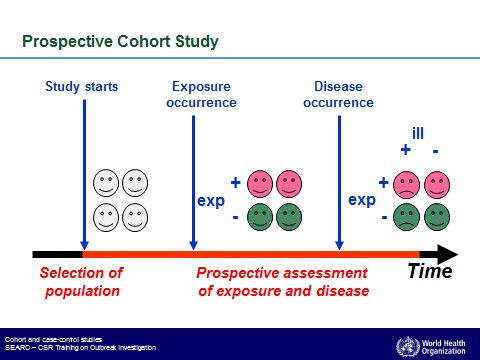 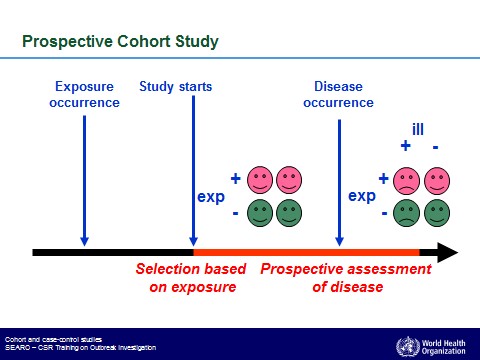 - Retrospective Cohort Study - A study in which the medical records of groups of individuals who are similar but differ by a certain characteristic(s) are compared for particular outcome (that has already occurred). See diagram below. 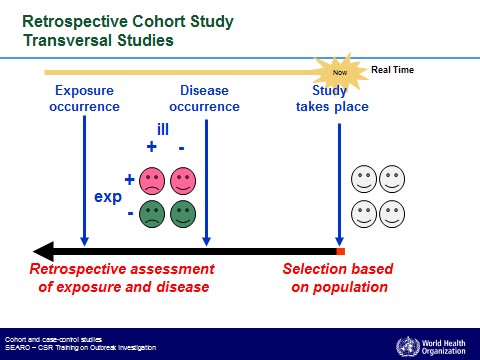 - Case Controlled Study - A study used to identify factors that may contribute to a medical condition/disease by comparing subjects who have that condition (cases) to subjects who do not have the condition (controls). See diagram below. 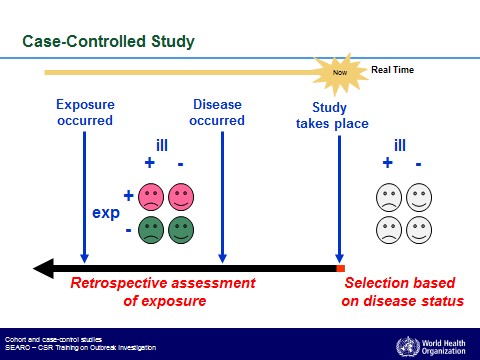 3. 	Descriptive Study – These studies are used to describe phenomena. They are useful for answering questions related to prevalence or incidence of a disease or condition, or to describe features related to clinical presentation or disease progression and prognosis. Descriptive studies do not have a comparison (control) group and are not appropriate for testing hypotheses related to disease causation, risk factors for disease or efficacy of interventions (Dohoo et al., 2010). The main types of descriptive studies are surveys, case reports and case series."Case Study Series - A report of the medical history and outcomes on multiple patients with a specific condition receiving a treatment or diagnostic procedure. Case Report or Expert Opinion - A report of the medical history and therapeutic or diagnostic outcome of a single patient or the description/technique for the treatment or diagnosis of a specific condition based on experience and expert opinion. Survey - A survey collects information about a group of people or cases by asking them questions and analyzing the results. Surveys can be used in both cross-sectional studies, where you collect data just once, and in longitudinal studies, where you survey the same sample several times over an extended period.4. Miscellaneous Scientific Studies Categories (those without the utilization of a therapeutic or preventive intervention) Meta-analysis - A statistical, systematic review contrasting and combining results from different studies, in hope of identifying patterns among study results, sources of disagreement among those study results or other interesting relationships that may come to light in the context of multiple studies. Analytical Comparisons of Products - For example, these studies may compare the active pharmaceutical ingredient in various compounded products. Pharmacokinetic or Pharmacodynamic Studies - Technique or Diagnostic Test Comparisons - For example, evaluating the specificity or sensitivity of radiography versus MRI for diagnostic accuracy of a known condition. 